В медицинских организациях Красноярского края, входящих в утвержденный список, возобновлено проведение профилактических медицинских осмотров и диспансеризацииСогласно Указу Губернатора Красноярского края от 07.08.2020 № 206-уг на территории Красноярского края перешли к реализации второго этапа снятия ограничительных мероприятий в условиях эпидемического распространения COVID-19, в том числе возобновлению плановой работы медицинских организаций на территории края, включая проведение профилактических мероприятий.Проведение профилактических медицинских осмотров и диспансеризации осуществляется строго по времени и предварительной записи, в том числе дистанционной записи. ВНИМАНИЕ!Проведение профилактических медицинских осмотров и диспансеризации осуществляется строго по времени и предварительной записи;Противопоказаниями для посещения медицинской организации с целью прохождения профилактического осмотра или диспансеризации являются: (нахождение в контакте со знакомыми, родственниками или коллегами, у которых лабораторно подтвержден диагноз коронавирусной инфекции;повышение температуры тела от 37,5 °C и выше;кашель, одышка, ощущение заложенности в грудной клетке, насморк, слабость, головная боль, боль в горле;наличие положительного результата лабораторного исследования мазка из носоглотки/ротоглотки на наличие РНК COVID-19 без отрицательного результата по итогам повторного тестирования).Диспансеризация и профилактические медицинские осмотрыМнение о том, что "пока не сильно болит, к врачу можно не обращаться", очень обманчиво, болезнь бывает коварна, ее течение может проходить бессимптомно и, в конечном итоге, привести на больничную койку. Часто врачи констатируют у пациентов повышенное артериальное давление, когда те о нем даже понятия не имеют, и если вовремя не начать соответствующее лечение, то заболевание со временем может спровоцировать острое нарушение мозгового кровообращения (инсульт) или инфаркт миокарда. То же можно сказать и о сахарном диабете, туберкулезе, онкологических заболеваниях. Главное, нельзя забывать, что в борьбе с болезнью именно ваше стремление выздороветь и ваше активное участие в лечебном процессе - залог успеха. Как не вспомнить изречение древнеримского философа и поэта Луция Аннея Сенеки: "Одно из условий выздоровления - желание выздороветь", поэтому найдите время и желание заняться своим здоровьем!Диспансеризация представляет собой комплекс мероприятий, включающий в себя профилактический медицинский осмотр и дополнительные методы обследований, проводимые в целях оценки состояния здоровья граждан (включая определение группы здоровья и назначения диспансерного наблюдения при выявлении хронических неинфекционных заболеваний (состояний)). Данные мероприятия проводятся в рамках Программы государственных гарантий бесплатного оказания гражданам медицинской помощи как работающим, так и неработающим гражданам, а также студентам-очникам начиная с 18 лет. Приказ Министерства здравоохранения РФ от 13.03.2019 г. № 124н «Об утверждении порядка проведения профилактического медицинского осмотра и диспансеризации определенных групп взрослого населения» Профилактический медицинский осмотр проводится ежегодно: 1) в качестве самостоятельного мероприятия; 2) в рамках диспансеризации; 3) в рамках диспансерного наблюдения. Список мероприятий/обследований, проводимых в рамках профилактического медицинского осмотра. Диспансеризация проводится: 1) 1 раз в 3 года в возрасте от 18 до 39 лет включительно, годом прохождения диспансеризации считается календарный год, в котором гражданин достигает соответствующего возраста: 18; 21; 24; 27; 30; 33; 36; 39 лет. 2) ежегодно в возрасте 40 лет и старше. Диспансеризацию можно пройти в поликлинике, где Вы получаете первичную медико-санитарную помощь.Для прохождения диспансеризации необходимы следующие документы: Паспорт гражданина РФ Полис ОМС Краевым приказом № 728-орг. от 05.06.2019 утвержден перечень медицинских организаций различных форм собственности, оказывающих первичную медико-санитарную помощь, участвующих в реализации Территориальной программы государственных гарантий бесплатного оказания гражданам Российской Федерации медицинской помощи в Красноярском крае и участвующих в проведении диспансеризации и профилактического медицинского осмотра взрослого населения и порядок проведения. Работающие граждане с 01.01.2019 г. могут получить освобождение от работы на 1 день раз в три года для прохождения диспансеризации, а работники предпенсионного возраста (за 5 лет до начала пенсии) - 2 рабочих дня каждый год. (Федеральный закон от 03.10.2018 № 353ФЗ «О внесении изменения в Трудовой кодекс Российской Федерации», ст. 185.1)Диспансеризация проходит в 2 этапа -Первый этап диспансеризации (список мероприятий/обследований) проводится с целью выявления у граждан признаков хронических неинфекционных заболеваний, факторов риска их развития, а также определения медицинских показаний к выполнению дополнительных обследований и осмотров врачами специалистами для уточнения диагноза заболевания (состояния) на втором этапе диспансеризации (список мероприятий/обследований). Результаты приемов (осмотров, консультаций) медицинскими работниками, исследований и иных медицинских вмешательств, входящих в объем профилактического медицинского осмотра и диспансеризации, вносятся в медицинскую карту пациента, получающего медицинскую помощь в амбулаторных условиях, с пометкой "Профилактический медицинский осмотр "или "Диспансеризация". Также ежегодно вне зависимости от возраста диспансеризацию вправе пройти: Инвалиды Великой Отечественной войны и инвалиды боевых действий;Участники Великой Отечественной войны, ставшие инвалидами вследствие общего заболевания, трудового увечья или других причин (кроме лиц, инвалидность которых наступила вследствие их противоправных действий);Лица, награжденные знаком «Жителю блокадного Ленинграда» и признанных инвалидами вследствие общего заболевания, трудового увечья и других причин (кроме лиц, инвалидность которых наступила в следствие из противоправных действий);Бывшие несовершеннолетние узники концлагерей, гетто, других мест принудительного содержания, созданных фашистами и их союзниками в период второй мировой войны, признанные инвалидами вследствие общего заболевания, трудового увечья и других причин (за исключением лиц, инвалидность которых наступила вследствие их противоправных действий);Работающие граждане, не достигшие возраста, дающего право на назначение пенсии по старости, в том числе досрочно, в течение пяти лет до наступления такого возраста и работающие граждане, являющиеся получателями пенсии по старости или пенсии за выслугу лет.Здоровье – самая большая ценность. 
Будьте внимательны к себе. Пройдите диспансеризацию!Помните! Диспансеризация позволяет укрепить здоровье, 
выявить заболевание как можно раньше, лечить болезнь с наибольшим успехом. 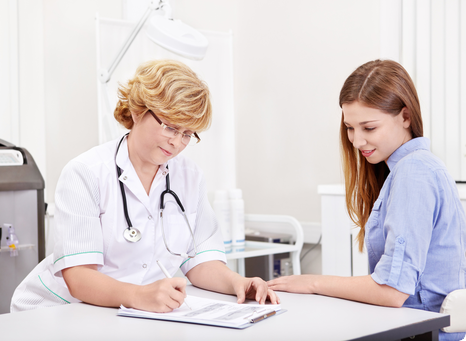 